Qu’est-ce qui distingue la tension fournie par le secteur de celle fournie par une pile ?I] Comparons une tension continue et une tension alternative :Circuit alimenté par une pile (tension continue) (Figure1)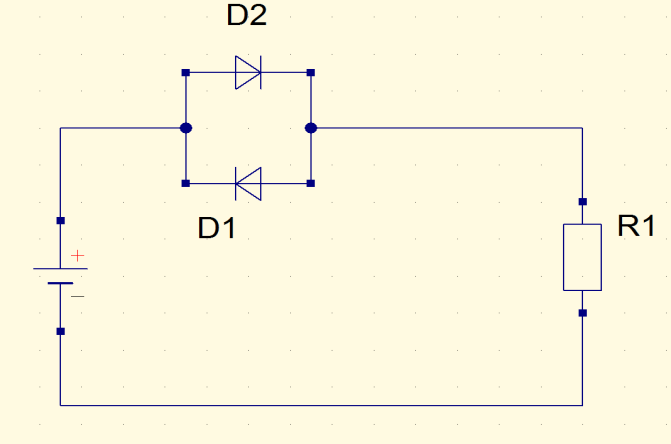 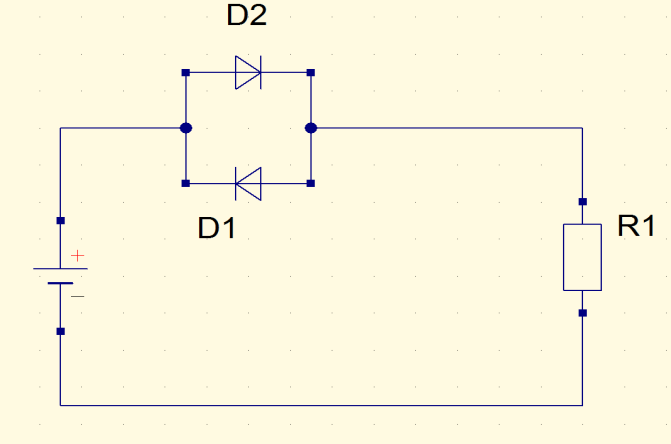 Qu’observez-vous lorsque le circuit est fermé ? …………………………………………………………………………………………………………….Représenter par des flèches le sens conventionnel du courant sur le schéma ci-dessus. Ouvrir le circuit, inverser les bornes + et – du générateur puis fermer à nouveau le circuit. (Figure 2) 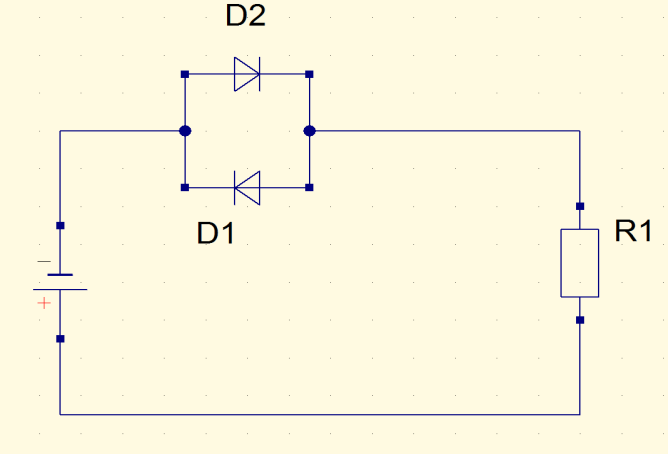 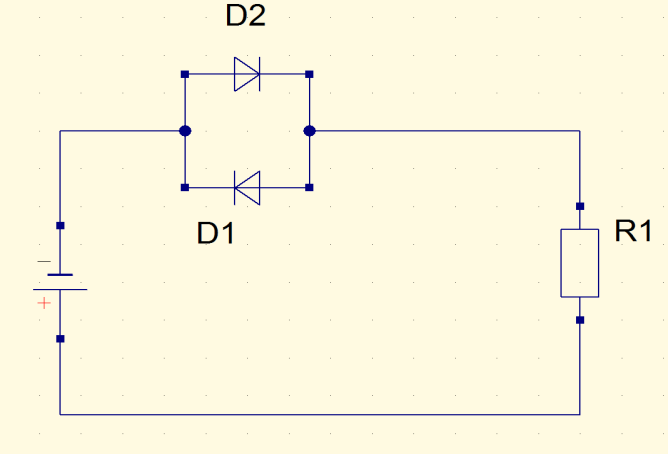 Que remarquez-vous ? Expliquer pourquoi. ………………………………………………………………………………………………………………………………………………………………………………………………………………………………………………………………………………………………………………………………Représentons la tension continue en fonction du temps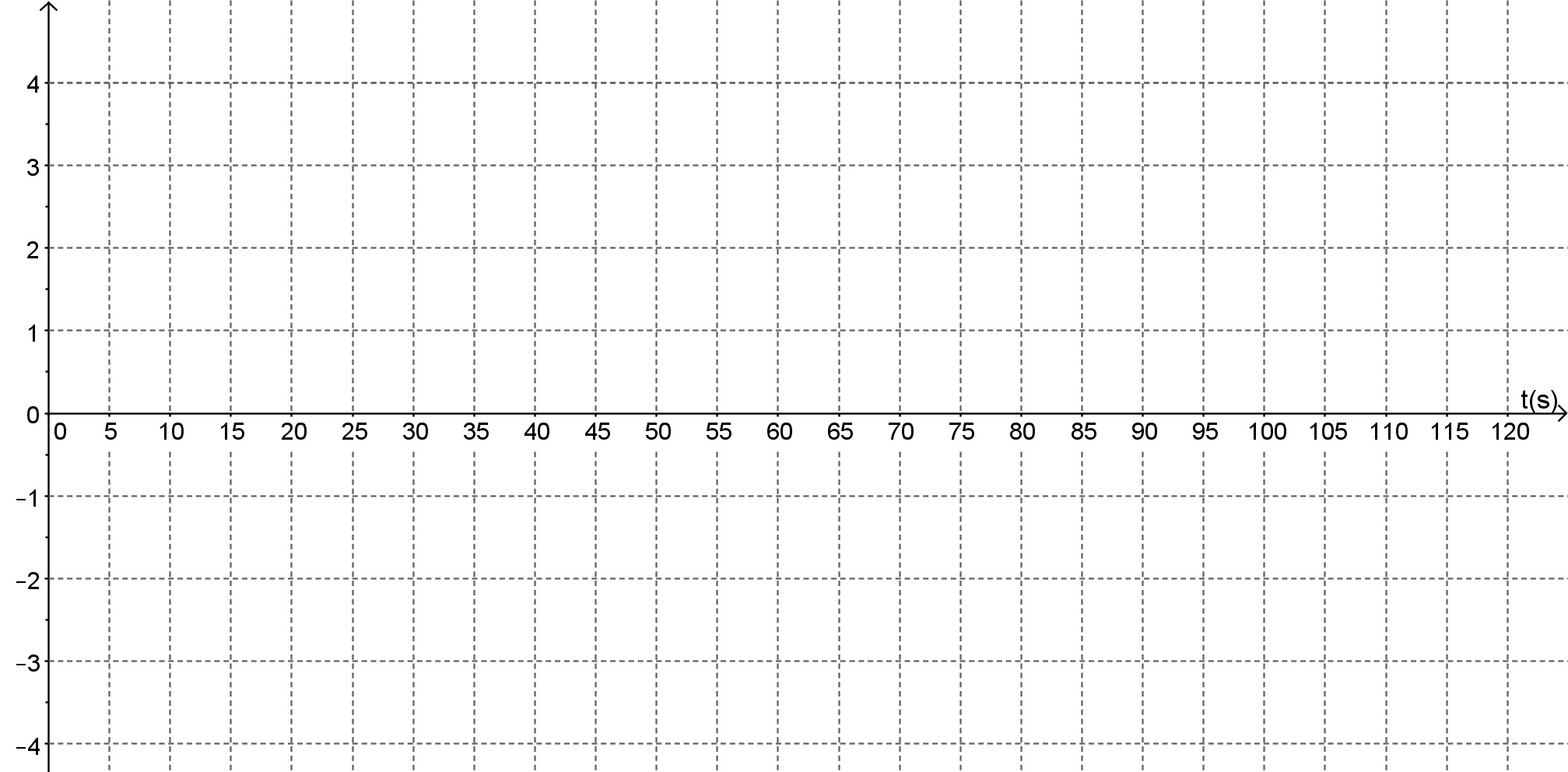 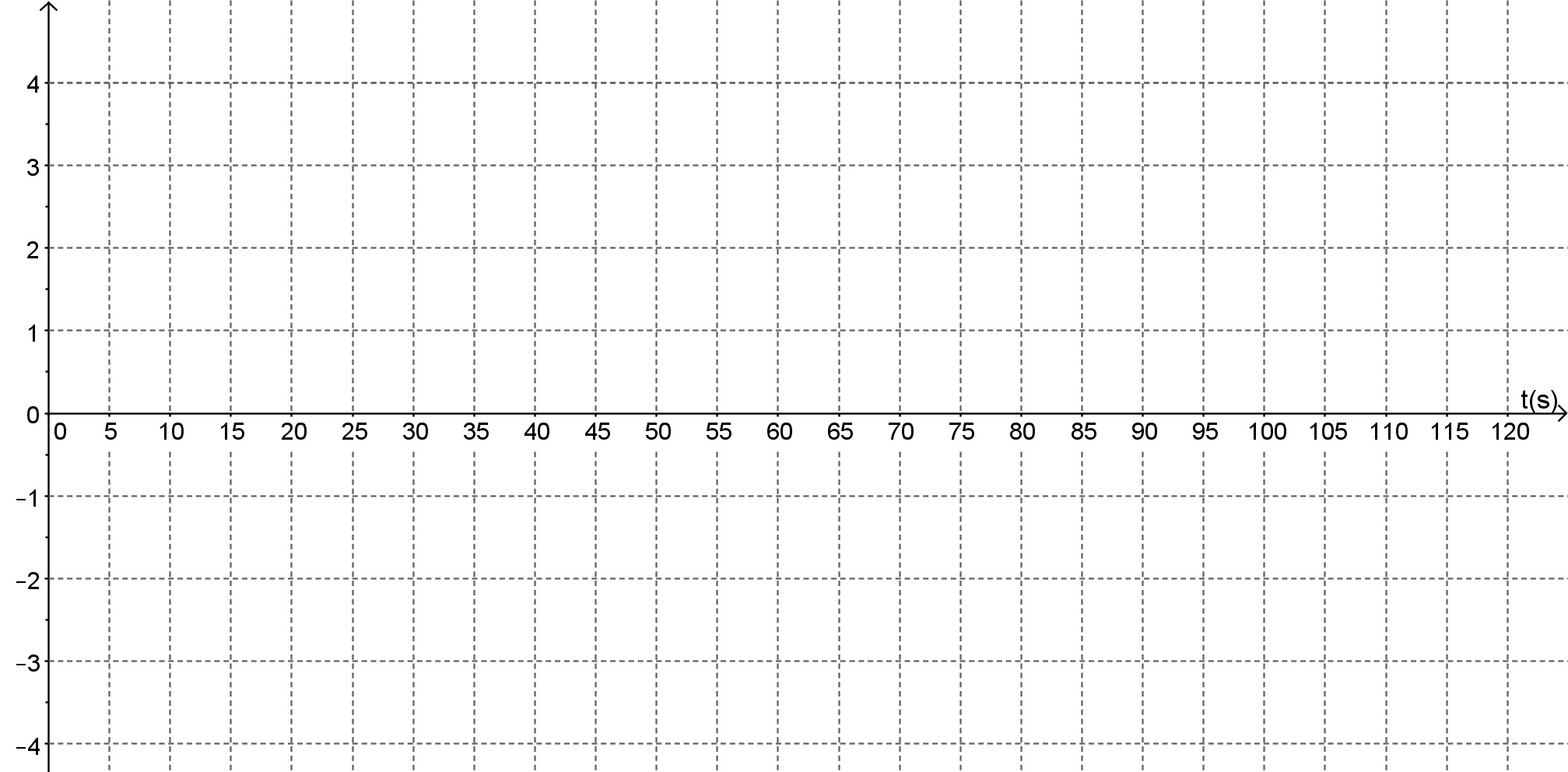 3. Dans le circuit précédent, remplacer le générateur de tension continue par un générateur de tension alternative très basse fréquence appelé générateur TBF. 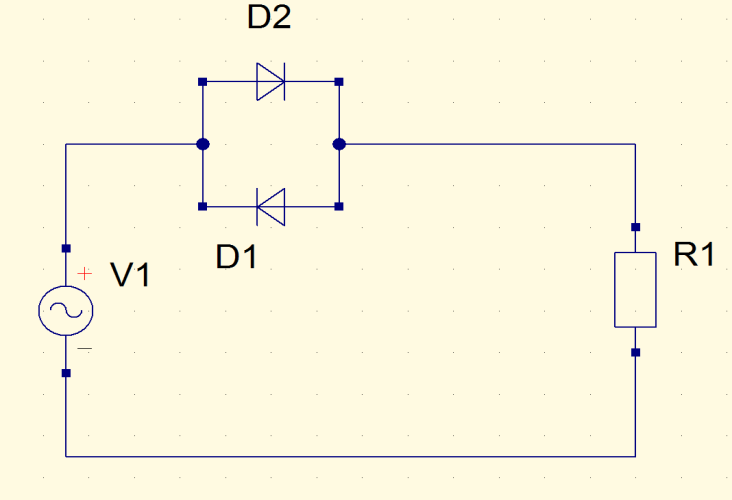 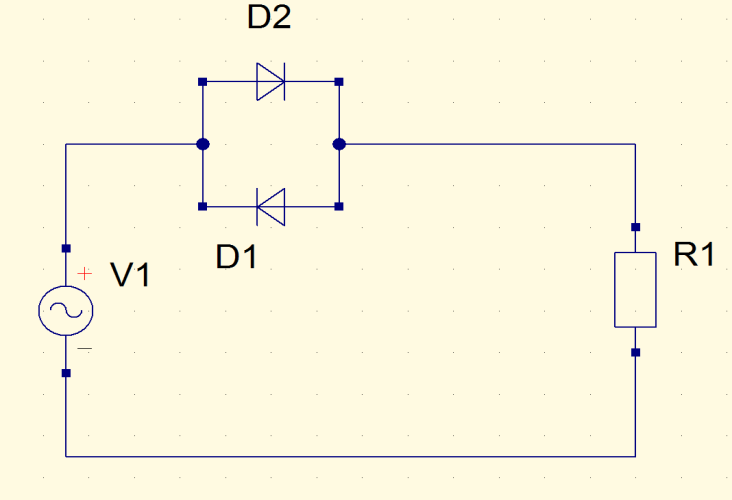 Que se passe-t-il lorsque le circuit est fermé ? ……………………………………………………………………………………………………Que peut-on affirmer concernant le sens du courant dans le circuit ? ……………………………………………………………………………………………………..Peut-on écrire les symboles + et – sur les bornes du générateur TBF ? Pourquoi ? 	……………………………………………………………………………………………………………………………………………………………………………………………………………A retenir : réponse à la problématique……………………………………………………………………………………………………………………………………………………………………………………………………………………………………………………………………………………………………………………………………………………………………………………………………………………………………………………………………………………………………………………………………………………………………………………………………………………………………………………………………………………………………………………………………………………………………………………………………………………………………………………………………………………II] Représenter graphiquement une tension alternative sinusoïdale en fonction du temps. On mesure toutes les 5 s la valeur d’une tension alternative sinusoïdale en fonction du temps. Avec quels appareils réalise-t-on ces mesures ? …………………………………………………………………………………………………….Les résultats sont résumés dans le tableau ci-dessous. Représenter graphiquement les valeurs de cette tension en fonction du temps. Pour cela, placer les points (+) correspondant aux mesures, tracer la courbe à main levée. Repasser en bleu la portion de courbe correspondant à l’intervalle de temps 0-60s. Ceci représente un motif élémentaire de la tension, motif qui se reproduit régulièrement au cours du temps. 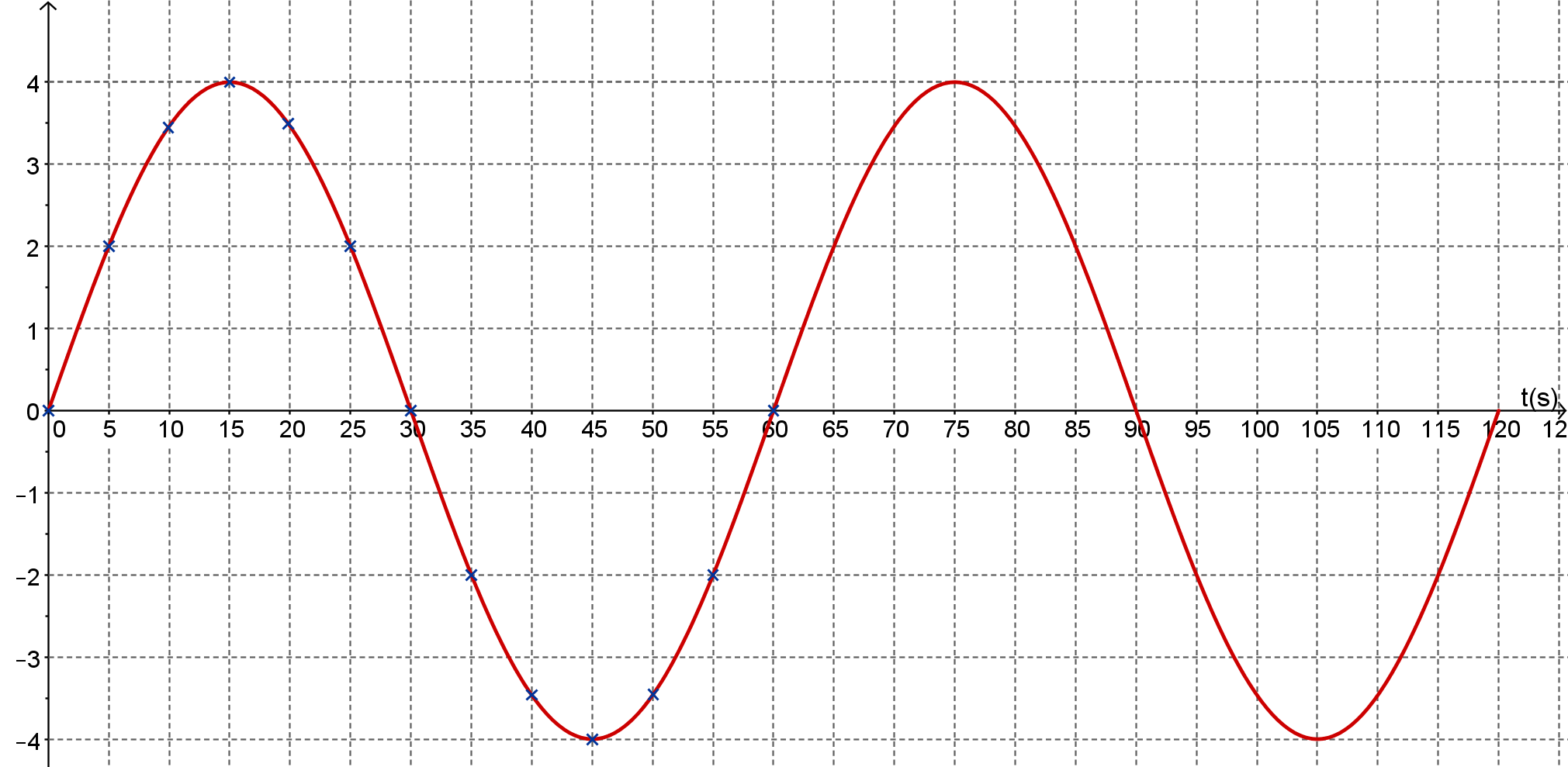 ………………………………………………………………………………………………………………………………………………………………………………………………………………………..Que vaut la tension aux instants 15 s et 75 s ? ………………………………………………………………………………………………………………………………………………………………………………………………………………………….À quels instants la valeur de tension est-elle minimale ? ………………………………………………………………………………………………………………………………………………………………………………………………………………………………………………………………………………………………………………………………………Quelle relation existe-t-il entre Umax et Umin? ………………………………………………………………………..À retenir……………………………………………………………………………………………………………………………………………………………………………………………………………………………………………………………………………………………………………………………………………………………………………………………………………………………………………………………………………………………………………………………………………………………………………………………………………………………………………………………………………………………………………………………………………………………………………………………………………………………………………………………………………………Sciences physiquesTENSION CONTINUE ET TENSION ALTERNATIVE PÉRIODIQUE TENSION CONTINUE ET TENSION ALTERNATIVE PÉRIODIQUE 3 Prépa ProConnaissances Connaissances Capacités Capacités Tension continue et tension variable au cours du temps.Tension alternative périodique.Période.Valeurs maximale et minimale d’une tension.Tension continue et tension variable au cours du temps.Tension alternative périodique.Période.Valeurs maximale et minimale d’une tension.Construire le graphique représentant les variations d'une tension au cours du temps.En extraire des informations pour reconnaître une tension alternative périodique, pour déterminer graphiquement sa valeur maximale et sa période.Décrire le comportement de la tension en fonction du temps.Utiliser un tableur pour recueillir, mettre en forme les informations afin de les traiter.Construire le graphique représentant les variations d'une tension au cours du temps.En extraire des informations pour reconnaître une tension alternative périodique, pour déterminer graphiquement sa valeur maximale et sa période.Décrire le comportement de la tension en fonction du temps.Utiliser un tableur pour recueillir, mettre en forme les informations afin de les traiter.t(s)051015202530354045505560U(V)t(s)65707580859095100105110115120U(V)